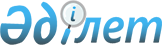 О внесении изменений в решение Кызылжарского районного маслихата Северо-Казахстанской области от 29 декабря 2021 года № 11/9 "Об утверждении бюджета Архангельского сельского округа Кызылжарского района на 2022-2024 годы"Решение маслихата Кызылжарского района Северо-Казахстанской области от 30 ноября 2022 года № 18/9
      Кызылжарский районный маслихат Северо-Казахстанской области РЕШИЛ:
      1. Внести в решение Кызылжарского районного маслихата Северо-Казахстанской области "Об утверждении бюджета Архангельского сельского округа Кызылжарского района на 2022-2024 годы" от 29 декабря 2021 года № 11/9 следующие изменения:
      пункт 1 изложить в новой редакции:
       "1. Утвердить бюджет Архангельского сельского округа Кызылжарского района на 2022-2024 годы согласно приложениям 1, 2 и 3 к настоящему решению соответственно, в том числе на 2022 год в следующих объемах:
      1) доходы – 61 176,5 тысяч тенге:
      налоговые поступления – 3 727,8 тысяч тенге;
      неналоговые поступления – 0 тысяч тенге;
      поступления от продажи основного капитала – 0 тысяч тенге;
      поступления трансфертов – 57 448,7 тысяч тенге;
      2) затраты – 62 158,9 тысяч тенге;
      3) чистое бюджетное кредитование – 0 тысяч тенге:
      бюджетные кредиты – 0 тысяч тенге;
      погашение бюджетных кредитов – 0 тысяч тенге;
      4) сальдо по операциям с финансовыми активами – 0 тысяч тенге:
      приобретение финансовых активов – 0 тысяч тенге;
      поступления от продажи финансовых активов государства – 0 тысяч тенге;
      5) дефицит (профицит) бюджета – -982,4 тысяч тенге;
      6) финансирование дефицита (использование профицита) бюджета – 982,4 тысяч тенге:
      поступление займов – 0 тысяч тенге;
      погашение займов – 0 тысяч тенге;
      используемые остатки бюджетных средств – 982,4 тысяч тенге;
      приложение 1 к указанному решению изложить в новой редакции согласно приложению к настоящему решению.
      2. Настоящее решение вводится в действие с 1 января 2022 года. Бюджет Архангельского сельского округа Кызылжарского района на 2022 год
					© 2012. РГП на ПХВ «Институт законодательства и правовой информации Республики Казахстан» Министерства юстиции Республики Казахстан
				
      Секретарь Кызылжарского районного маслихатаСеверо-Казахстанской области 

Ж. Елеусизов
Приложение к решениюКызылжарского районного маслихатаСеверо-Казахстанской областиот 30 ноября 2022 года № 18/9Приложение 1 к решениюКызылжарского районного маслихатаСеверо-Казахстанской областиот 29 декабря 2021 года № 11/9
Категория
Категория
Категория
Категория
Категория
Категория
Наименование
Наименование
Наименование
Наименование
Сумма, тысяч тенге
Сумма, тысяч тенге
Сумма, тысяч тенге
Сумма, тысяч тенге
Класс
Класс
Класс
Класс
Класс
Наименование
Наименование
Наименование
Наименование
Сумма, тысяч тенге
Сумма, тысяч тенге
Сумма, тысяч тенге
Сумма, тысяч тенге
Подкласс
Подкласс
Наименование
Наименование
Наименование
Наименование
Сумма, тысяч тенге
Сумма, тысяч тенге
Сумма, тысяч тенге
Сумма, тысяч тенге
1
2
2
2
3
3
4
4
4
4
5
5
5
5
1) Доходы
1) Доходы
1) Доходы
1) Доходы
61 176,5
61 176,5
61 176,5
61 176,5
1
Налоговые поступления
Налоговые поступления
Налоговые поступления
Налоговые поступления
3 727,8
3 727,8
3 727,8
3 727,8
04
04
04
Налоги на собственность
Налоги на собственность
Налоги на собственность
Налоги на собственность
3 727,8
3 727,8
3 727,8
3 727,8
1
1
Налоги на имущество
Налоги на имущество
Налоги на имущество
Налоги на имущество
177,8
177,8
177,8
177,8
3
3
Земельный налог
Земельный налог
Земельный налог
Земельный налог
100
100
100
100
4
4
Налог на транспортные средства 
Налог на транспортные средства 
Налог на транспортные средства 
Налог на транспортные средства 
3 450
3 450
3 450
3 450
2
Неналоговые поступления
Неналоговые поступления
Неналоговые поступления
Неналоговые поступления
0
0
0
0
3
Поступления от продажи основного капитала
Поступления от продажи основного капитала
Поступления от продажи основного капитала
Поступления от продажи основного капитала
0
0
0
0
4
Поступления трансфертов
Поступления трансфертов
Поступления трансфертов
Поступления трансфертов
57 448,7
57 448,7
57 448,7
57 448,7
02
02
02
Трансферты из вышестоящих органов государственного управления
Трансферты из вышестоящих органов государственного управления
Трансферты из вышестоящих органов государственного управления
Трансферты из вышестоящих органов государственного управления
57 448,7
57 448,7
57 448,7
57 448,7
3
3
Трансферты из районного (города областного значения) бюджета
Трансферты из районного (города областного значения) бюджета
Трансферты из районного (города областного значения) бюджета
Трансферты из районного (города областного значения) бюджета
57 448,7
57 448,7
57 448,7
57 448,7
Функцио-нальная группа
Функцио-нальная группа
Функцио-нальная подгруппа
Функцио-нальная подгруппа
Админис-тратор бюджетных программ
Админис-тратор бюджетных программ
Админис-тратор бюджетных программ
Админис-тратор бюджетных программ
Прог-рамма
Наименование
Сумма, тысяч тенге
Сумма, тысяч тенге
Сумма, тысяч тенге
Сумма, тысяч тенге
1
1
2
2
3
3
3
3
4
5
6
6
6
6
2) Затраты 
62 158,9
62 158,9
62 158,9
62 158,9
01
01
Государственные услуги общего характера
23 549
23 549
23 549
23 549
1
1
Представительные, исполнительные и другие органы, выполняющие общие функции государственного управления 
23 549
23 549
23 549
23 549
124
124
124
124
Аппарат акима города районного значения, села, поселка, сельского округа
23 549
23 549
23 549
23 549
001
Услуги по обеспечению деятельности акима города районного значения, села, поселка, сельского округа
23 549
23 549
23 549
23 549
07
07
Жилищно-коммунальное хозяйство
1 907
1 907
1 907
1 907
3
3
Благоустройство населенных пунктов 
1 907
1 907
1 907
1 907
124
124
124
124
Аппарат акима города районного значения, села, поселка, сельского округа
1 907
1 907
1 907
1 907
008
Освещение улиц в населенных пунктах
1 907
1 907
1 907
1 907
08
08
Культура, спорт, туризм и информационное пространство
9 433,9
9 433,9
9 433,9
9 433,9
1
1
Деятельность в области культуры 
9 433,9
9 433,9
9 433,9
9 433,9
124
124
124
124
Аппарат акима города районного значения, села, поселка, сельского округа
9 433,9
9 433,9
9 433,9
9 433,9
006
Поддержка культурно-досуговой работы на местном уровне
9 433,9
9 433,9
9 433,9
9 433,9
12
12
Транспорт и коммуникации
26 779
26 779
26 779
26 779
1
1
Автомобильный транспорт 
1 779
1 779
1 779
1 779
124
124
124
124
Аппарат акима города районного значения, села, поселка, сельского округа
1 779
1 779
1 779
1 779
013
Обеспечение функционирования автомобильных дорог в городах районного значения, селах, поселках, сельских округах
1 779
1 779
1 779
1 779
045
Капитальный и средний ремонт автомобильных дорог в городах районного значения, селах, поселках, сельских округах
25 000
25 000
25 000
25 000
13
13
Прочие
490
490
490
490
9
9
Прочие 
490
490
490
490
124
124
124
124
Аппарат акима города районного значения, села, поселка, сельского округа
490
490
490
490
040
Реализация мероприятий для решения вопросов обустройства населенных пунктов в реализацию мер по содействию экономическому развитию регионов в рамках Государственной программы развития регионов до 2025 года
490
490
490
490
3) Чистое бюджетное кредитование
0
0
0
0
Бюджетные кредиты
0
0
0
0
Категория
Класс
Класс
Подкласс
Подкласс
Наименование
Наименование
Наименование
Наименование
Наименование
Наименование
Сумма, тысяч тенге
Сумма, тысяч тенге
Сумма, тысяч тенге
1
2
2
3
3
4
4
4
4
4
4
5
5
5
5
Погашение бюджетных кредитов
Погашение бюджетных кредитов
Погашение бюджетных кредитов
Погашение бюджетных кредитов
Погашение бюджетных кредитов
Погашение бюджетных кредитов
0
0
0
4) Сальдо по операциям с финансовыми активами
4) Сальдо по операциям с финансовыми активами
4) Сальдо по операциям с финансовыми активами
4) Сальдо по операциям с финансовыми активами
4) Сальдо по операциям с финансовыми активами
4) Сальдо по операциям с финансовыми активами
0
0
0
Приобретение финансовых активов 
Приобретение финансовых активов 
Приобретение финансовых активов 
Приобретение финансовых активов 
Приобретение финансовых активов 
Приобретение финансовых активов 
0
0
0
6
Поступления от продажи финансовых активов государства
Поступления от продажи финансовых активов государства
Поступления от продажи финансовых активов государства
Поступления от продажи финансовых активов государства
Поступления от продажи финансовых активов государства
Поступления от продажи финансовых активов государства
0
0
0
5) Дефицит (профицит) бюджета
5) Дефицит (профицит) бюджета
5) Дефицит (профицит) бюджета
5) Дефицит (профицит) бюджета
5) Дефицит (профицит) бюджета
5) Дефицит (профицит) бюджета
-982,4
-982,4
-982,4
6) Финансирование дефицита (использование профицита) бюджета
6) Финансирование дефицита (использование профицита) бюджета
6) Финансирование дефицита (использование профицита) бюджета
6) Финансирование дефицита (использование профицита) бюджета
6) Финансирование дефицита (использование профицита) бюджета
6) Финансирование дефицита (использование профицита) бюджета
982,4
982,4
982,4
7
Поступления займов
Поступления займов
Поступления займов
Поступления займов
Поступления займов
Поступления займов
0
0
0
Функцио-нальная группа
Функцио-нальная группа
Функцио-нальная подгруппа
Функцио-нальная подгруппа
Админис-тратор бюджетных программ
Админис-тратор бюджетных программ
Прог-рамма
Наименование
Наименование
Наименование
Наименование
Наименование
Наименование
Сумма, тысяч тенге
1
1
2
2
3
3
4
5
5
5
5
5
5
6
16
16
Погашение займов
Погашение займов
Погашение займов
Погашение займов
Погашение займов
Погашение займов
0
Категория
Класс
Класс
Класс
Подкласс
Подкласс
Наименование
Наименование
Наименование
Наименование
Наименование
Наименование
Сумма, тысяч тенге
Сумма, тысяч тенге
1
2
2
2
3
3
4
4
4
4
4
4
5
5
8
Используемые остатки бюджетных средств
Используемые остатки бюджетных средств
Используемые остатки бюджетных средств
Используемые остатки бюджетных средств
Используемые остатки бюджетных средств
Используемые остатки бюджетных средств
982,4
982,4
01
01
01
Остатки бюджетных средств
Остатки бюджетных средств
Остатки бюджетных средств
Остатки бюджетных средств
Остатки бюджетных средств
Остатки бюджетных средств
982,4
982,4
1
1
Свободные остатки бюджетных средств
Свободные остатки бюджетных средств
Свободные остатки бюджетных средств
Свободные остатки бюджетных средств
Свободные остатки бюджетных средств
Свободные остатки бюджетных средств
982,4
982,4